Юбиляры микрорайона «Юбилейный»!!!!Костарева Людмила Павловна!!!22 апреля ей исполнилось 80!!!!Воспитала троих детей!!!!От них родились 4 внука!!! И 4 правнука!!!! Всегда оптимистка!!!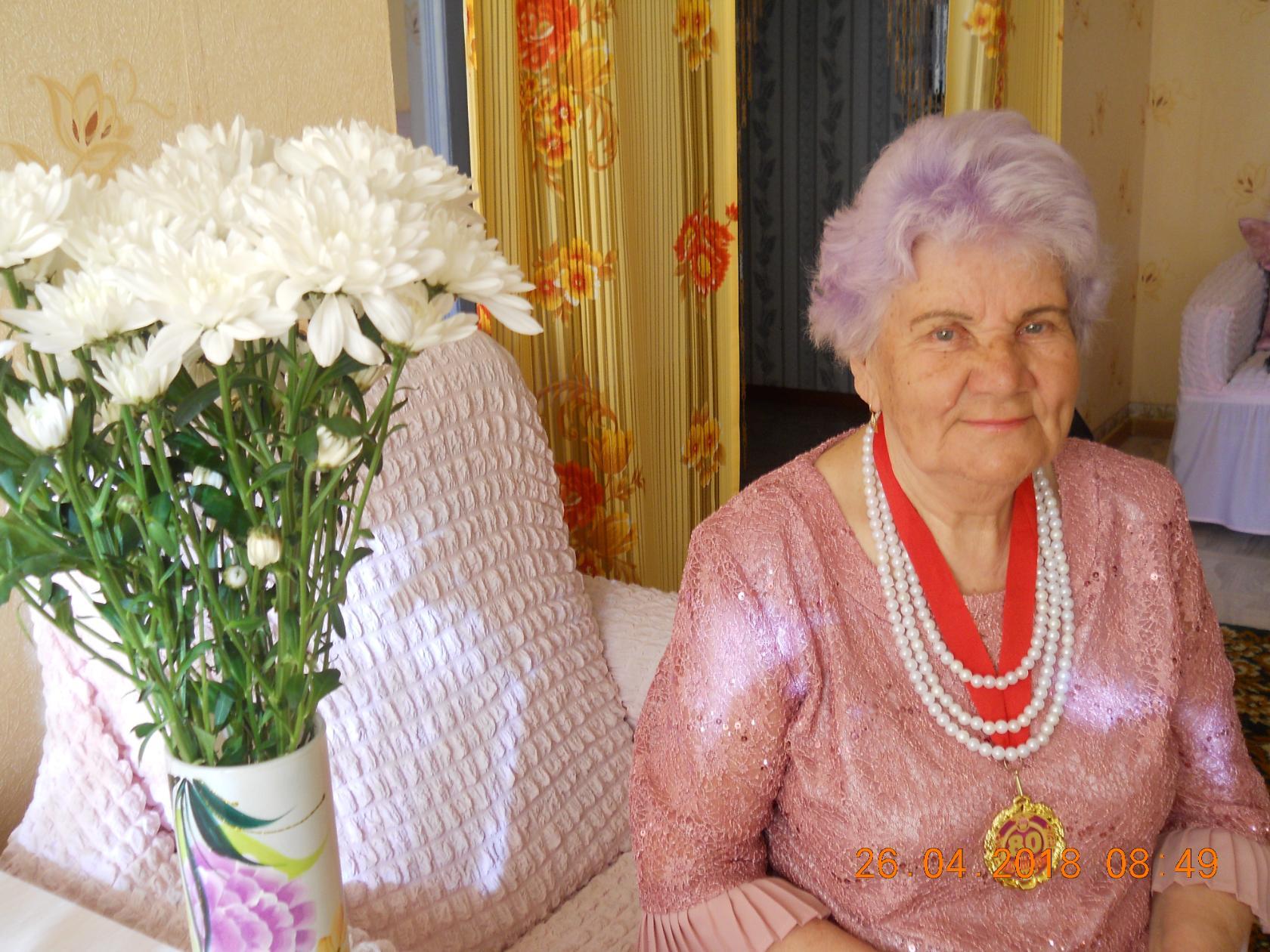 